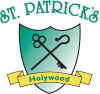 31/08/2023Operational InformationDear Parents,The return to school is almost here and we look forward to seeing everyone tomorrow.   The following information should be noted.   P2 - P7 School starts at 8:45am for all pupils.   Start & Finishing Times Friday finish P1 -P3 pupils  is at 1:45pm Friday finish P4 -P7 pupils  is at 2:00 pm New P1 pupils have their start time in their induction pack.   Yellow Group 9:00- 10:30  & Blue Group 11:00- 12:30Access to school The following access points will be used for start Mon - Fri and end  of the school day P1A & P1B – Green door at Ean Hill side of the schoolP2. P3, P2/3, P4 & P4/5 – canopy doorP6/7, P5 & P7 – Extension doorP6 – PE Hall side door.School Meals Service.The school meals service will be operational from Friday 1st Sept. Breakfast club will be open on Friday 1st at 8:15am in the Dinner Hall.After school clubsKidz club will operate from Monday 4th at 2pm ( forms are online or at the office ) No other after school clubs will be operational on w/b 4th – 8th Sept. Information about after school clubs will be sent out in due course.Kind regards C O’NeillPrincipal 